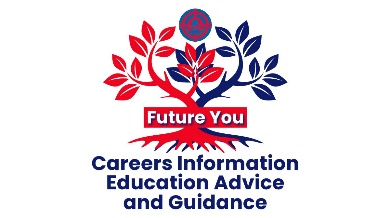 I wish my child: ………………………………………………………………………to be allowed to take part in work experience with the employer/company named above. I have ensured that my child understands that it is important for their safety that any rules and instructions given by the staff in charge are obeyed. I understand that unless members of staff at the placement are negligent, they cannot be held responsible for any loss, damage or injury suffered by my child. I consent to any emergency medical treatment necessary during the work experience, including anaesthesia  and blood transfusions  EMERGENCY CONTACT NUMBERS: Please indicate below telephone numbers with appropriate times at which a parent/carer can be contacted in case of emergency during the work experience. Continue on a separate sheet if necessary. Student Medical and Other Information for THE Work Experience EMPLOYERPlease check that you have not left out any information that staff caring for your daughter should know, no matter how trivial it may seem.  Parent/Carer SIGNED: ………………………… PRINT NAME…………………………DATE: …………Employer SIGNED:………………………………  PRINT NAME………………………….DATE…………..Work Experience at: Dates: 8th – 12th July 2024Student Name: Form: Parent/Carer’s Name:  Home Address: Home telephone:  Mobile number: Signed:  Parent/Carer Name, address and telephone number of family Doctor: Name of Parent/Carer or alternative contact Relationship to pupil Telephone Number  (with area code) Please state dates and times contactable on each  number Student’s full name:  Form: Administering medicine By ticking the boxes below and signing this sheet you are giving consent for the below to be administered during the working day between 12pm-2pm and confirming that you have administered these medications in the past without adverse effect. MEDICATION CONSENT GIVEN CONSENT GIVEN MEDICATION YES NO ANTI-HISTAMINEIBUPROFEN PARACETAMOLHas your child any of the following medical conditions or allergies: (Tick box as appropriate) Has your child any of the following medical conditions or allergies: (Tick box as appropriate) Has your child any of the following medical conditions or allergies: (Tick box as appropriate) Has your child any of the following medical conditions or allergies: (Tick box as appropriate) Has your child any of the following medical conditions or allergies: (Tick box as appropriate) Has your child any of the following medical conditions or allergies: (Tick box as appropriate) Has your child any of the following medical conditions or allergies: (Tick box as appropriate) Asthma  Allergy to Artificial colouring Allergy to Artificial colouring Allergy to Artificial colouring Heart Condition Egg Allergy Egg Allergy Egg Allergy Absence seizures/Epilepsy  Allergy to dairy produce/lactose intolerant Allergy to dairy produce/lactose intolerant Allergy to dairy produce/lactose intolerant Fainting Allergy to nuts of any type/quantity Allergy to nuts of any type/quantity Allergy to nuts of any type/quantity Headaches Seafood Allergy Seafood Allergy Seafood Allergy Migraines Any other known allergies – please specify below Any other known allergies – please specify below Any other known allergies – please specify below Any other known allergies – please specify below Diabetes Panic Attacks/Hyperventilation Medicated period pains Allergy to any medication – please specify below Allergy to any medication – please specify below Allergy to any medication – please specify below Allergy to any medication – please specify below Travel Sickness Hypermobility Severs disease Is your child exempt from wearing a face covering? YesNoNoIf you have ticked any of the above, if your child has any other medical conditions, illnesses, disabilities or advice to follow in an emergency, please give details below (continue on a separate sheet if necessary) If you have ticked any of the above, if your child has any other medical conditions, illnesses, disabilities or advice to follow in an emergency, please give details below (continue on a separate sheet if necessary) If you have ticked any of the above, if your child has any other medical conditions, illnesses, disabilities or advice to follow in an emergency, please give details below (continue on a separate sheet if necessary) If you have ticked any of the above, if your child has any other medical conditions, illnesses, disabilities or advice to follow in an emergency, please give details below (continue on a separate sheet if necessary) If you have ticked any of the above, if your child has any other medical conditions, illnesses, disabilities or advice to follow in an emergency, please give details below (continue on a separate sheet if necessary) If you have ticked any of the above, if your child has any other medical conditions, illnesses, disabilities or advice to follow in an emergency, please give details below (continue on a separate sheet if necessary) If you have ticked any of the above, if your child has any other medical conditions, illnesses, disabilities or advice to follow in an emergency, please give details below (continue on a separate sheet if necessary) If your child has a healthcare plan, it is parent/carers responsibility to share this with the employer. If your child has a healthcare plan, it is parent/carers responsibility to share this with the employer. If your child has a healthcare plan, it is parent/carers responsibility to share this with the employer. If your child has a healthcare plan, it is parent/carers responsibility to share this with the employer. If your child has a healthcare plan, it is parent/carers responsibility to share this with the employer. If your child has a healthcare plan, it is parent/carers responsibility to share this with the employer. If your child has a healthcare plan, it is parent/carers responsibility to share this with the employer. If your daughter is on the SEND (Special Educational Needs and Disabilities) register, please complete the box below with any relevant information for her employer (continue on a separate sheet if necessary) If your daughter is on the SEND (Special Educational Needs and Disabilities) register, please complete the box below with any relevant information for her employer (continue on a separate sheet if necessary) If your daughter is on the SEND (Special Educational Needs and Disabilities) register, please complete the box below with any relevant information for her employer (continue on a separate sheet if necessary) If your daughter is on the SEND (Special Educational Needs and Disabilities) register, please complete the box below with any relevant information for her employer (continue on a separate sheet if necessary) If your daughter is on the SEND (Special Educational Needs and Disabilities) register, please complete the box below with any relevant information for her employer (continue on a separate sheet if necessary) If your daughter is on the SEND (Special Educational Needs and Disabilities) register, please complete the box below with any relevant information for her employer (continue on a separate sheet if necessary) If your daughter is on the SEND (Special Educational Needs and Disabilities) register, please complete the box below with any relevant information for her employer (continue on a separate sheet if necessary) 